RP376 – Hell Raiser Ripped as Hell 12 Week Training ProgramBefore and After Photographs – Front, Side, Back & Bonus11/5/12 – Side Pictures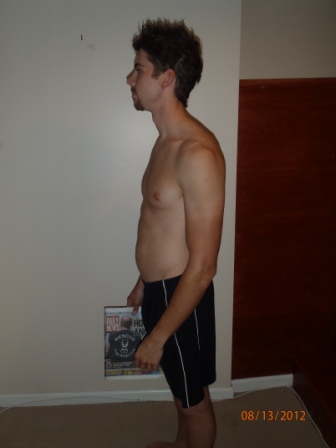 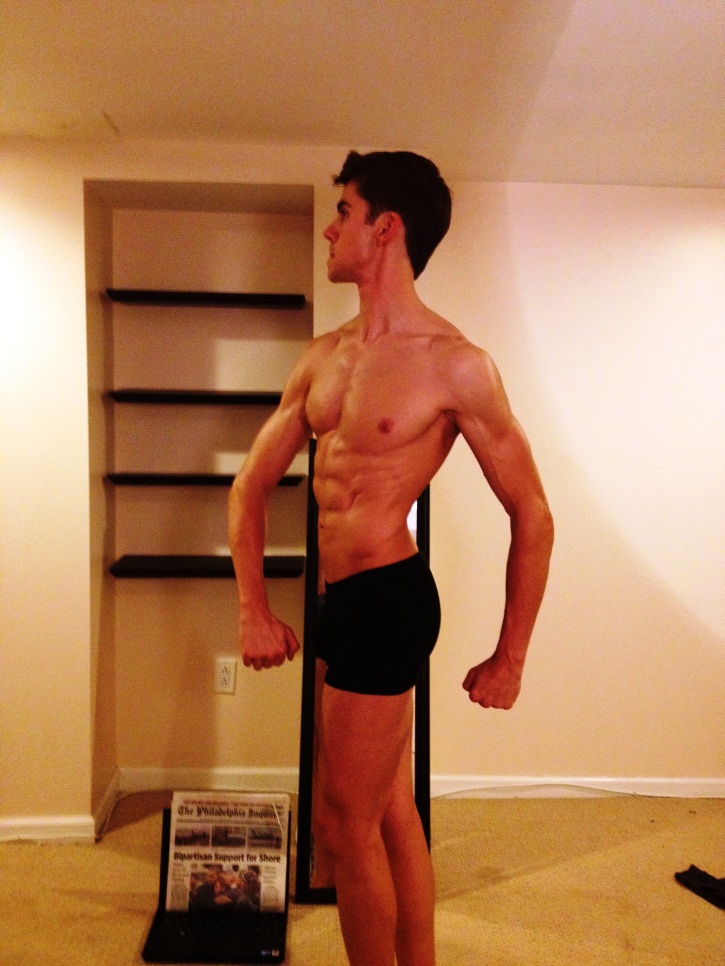 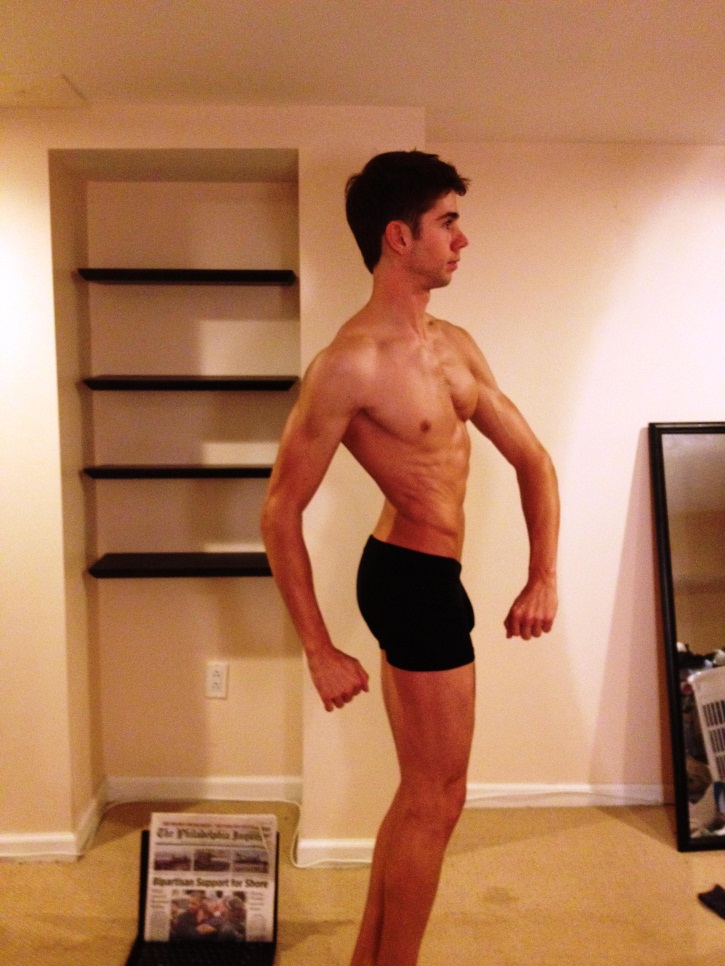 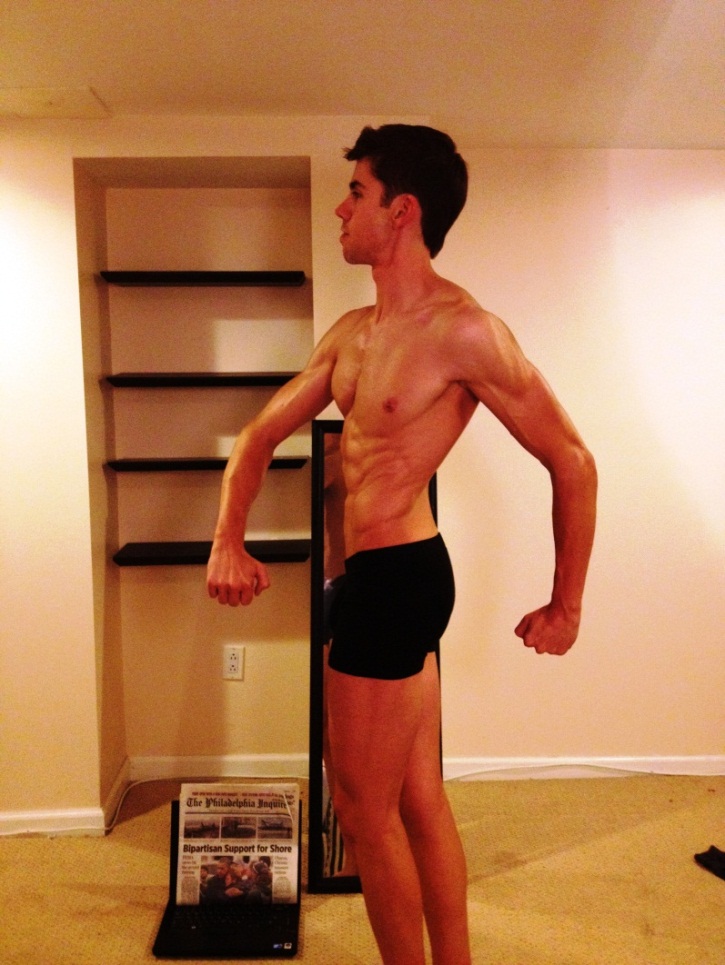 